Na osnovu člana 26 stav 3 Zakona o obrazovanju odraslih ("Službeni list RCG", br. 64/02 i 49/07), Ministarstvo prosvjete i nauke donosiPRAVILNIKO PROFILU STRUČNE SPREME ZA PREDAVAČE, VODITELJE I DRUGE STRUČNE RADNIKE(Objavljen u "Sl. listu CG", br. 43 od 3. jula 2009)SadržajČlan 1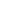      Ovim pravilnikom bliže se uređuju uslovi u pogledu nivoa i profila obrazovanja za predavače, voditelje i druge stručne radnike (u daljem tekstu: nastavnici), koji organizuju i realizuju programe obrazovanja odraslih.
Profil nastavnika u formalnom obrazovanjuČlan 2     Profil obrazovanja nastavnika koji izvode prilagođene programe formalnog obrazovanja ( po obimu, trajanju i organizaciji), odnosno module tih programa, bliže se utvrđuju tim programima, odnosno katalozima znanja, vještina i kompetencija.
     Profil nastavnika u neformalnom obrazovanju
Član 3     Profil obrazovanja nastavnika, koji izvode posebne programe obrazovanja, bliže se utvrđuje tim programima, odnosno katalozima znanja, vještina i kompetencija.
VoditeljiČlan 4     Voditelji obrazovanja odraslih su lica, po pravilu prosvjetne struke, sa završenim visokim obrazovanjem.
Saradnici u nastaviČlan 5     Saradnici u nastavi su lica, koja, po pravilu, imaju najmanje višu školsku spremu i odgovarajući profil (isti ili srodan) kao i nastavnik, odnosno voditelj kojemu pomaže u pripremanju, organizovanju, realizaciji, izvođenju i evaluaciji procesa obrazovanja.
Stručni saradniciČlan 6     Stručni saradnici mogu biti lica koja imaju visoku školsku spremu odgovarajućeg profila (andragog, pedagog, psiholog, bibliotekar i dr.)
PredavačiČlan 7     Predavači su lica koja imaju visoku školsku spremu, koji su priznati stručnjaci u oblasti iz koje izvode nastavu.
Savjetnici i drugi stručni saradniciČlan 8     Savjetnici i drugi stručni saradnici su lica koja imaju visoku školsku spremu i odgovarajući profil. To su, prvenstveno, andragozi, sociolozi, psiholozi, specialni pedagozi i dr.
UsaglašavanjeČlan 9     Organizatori obrazovanja odraslih dužni su da usaglase organizaciju i rad sa odredbama ovog pravilnika, u roku od godinu dana od dana stupanja na snagu ovog pravilnika.
Stupanje na snaguČlan 10     Ovaj pravilnik stupa na snagu osmog dana od dana objavljivanja u "Službenom listu Crne Gore".
     Broj: 07- 2578
     Podgorica, 5. maja 2009. godine
     Ministar, prof. dr Sreten Škuletić, s.r.

